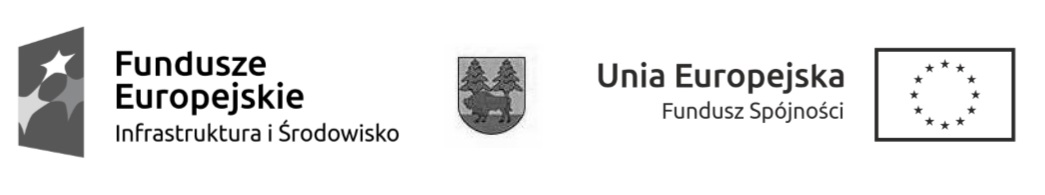 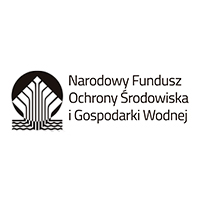  Znak sprawy: OA.272.27.2019                                                                         Hajnówka, 27.05.2019 r.     Powiat Hajnowskiul. A. Zina 117-200 Hajnówka,tel.: (085) 682 27 18
fax: (085) 682 42 20                                            Do wszystkich uczestników postępowania                                               prowadzonego w trybie przetargu nieograniczonego                                   pn.  „Wykonanie i dostawa rodzinnej gry dydaktycznej planszowej "Puszcza Białowieska".Zamawiający zawiadamia uczestników postępowania o udzieleniu wyjaśnień dotyczących treści zapytania:Pytanie 1:Proszę o informację, czy jest możliwość zamiany materiału jeżeli chodzi o okleiny pudełka oraz okleinę planszy. Pudełko byłoby z tektury litej oklejane wydrukiem offsetowym 4+0 CMYK, kreda 130 + folia błysk lub mat. Plansza z tektury litej 1,5mm: okleina awersu – wydruk offsetowy 4+0 CMYK, karton GC2 Alaska 300, okleina rewersu – okleina introligatorska Ivoty Nero 115, czarna, matowa. Odpowiedź 1:Wymagamy pudełka i planszy zgodnej ze specyfikacją.Pytanie 2:Czy pionki mogą mieć kształt drewnianego żetonu np. fi20x8mm z nadrukiem UV przedstawiającym zwierzęta?Odpowiedź 2:Zamawiający wymaga zgodności pionków z następującym opisem:Wymiar (wysokość): ok. 30 mm +/-5 mm,Szerokość pionków od 4 do 10 mm Materiał: plastik lub drewnoPionki muszą stać samodzielnie na planszy, w razie potrzeby należy je wykonać na stabilnej podstawce, która umożliwi bezproblemowe stanie pionka na planszy.Pytanie 3:	Czy pliki do gry w formacie idml i indd posiadają także pliki źródłowe?Odpowiedź 3:Zamawiający posiada pliki źródłowe